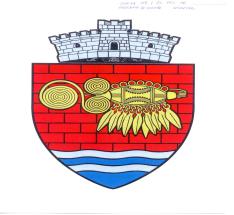 Situația  certificatelor de urbanism  emise în luna februarie 2022.Nr. crt.Nr. și Data eliberăriiBeneficiar /AdresăObiectivAmplasament obiectivNumăr CF 107/02.02.2022Huprich Ionela AureliaBransament electric trifazatSuseni51817208/14.02.2022SC Luiereana SRL Branșament electric monofazat subteranSuseni 5053750538 50546309/14.02.2022Marton Edmond RobertBranșament electric trifazat subteranSuseni518685053951867